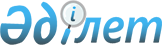 Об утверждении Типовых правил деятельности организаций образования, реализующих образовательные программы дополнительного профессионального образования
					
			Утративший силу
			
			
		
					Постановление Правительства Республики Казахстан от 3 февраля 2005 года
№ 94. Утратило силу постановлением Правительства Республики Казахстан от 17 мая 2013 года № 499

      Сноска. Утратило силу постановлением Правительства РК от 17.05.2013 № 499 (вводится в действие по истечении десяти календарных дней после первого официального опубликования).      В целях реализации Закона Республики Казахстан от 7 июня 1999 года "Об образовании" Правительство Республики Казахстан ПОСТАНОВЛЯЕТ:

      1. Утвердить прилагаемые Типовые правила деятельности организаций образования, реализующих образовательные программы дополнительного профессионального образования. 

     2. Настоящее постановление вступает в силу со дня подписания. 

  

      Премьер-Министр 

     Республики Казахстан Утверждены              

постановлением Правительства     

Республики Казахстан        

от 3 февраля 2005 года N 94      Типовые правила деятельности организаций образования, 

реализующих образовательные программы дополнительного 

профессионального образования  

1. Общие положения       1. Настоящие Правила определяют порядок деятельности организаций образования, реализующих образовательные программы дополнительного профессионального образования независимо от форм собственности и ведомственной подчиненности в соответствии с Законом Республики Казахстан "Об образовании" (далее - Правила).

      2. Дополнительное профессиональное образование реализуется организациями образования, научными организациями и организациями дополнительного образования, а также иными юридическими лицами, имеющими соответствующие структурные подразделения, предметом которых является образовательная деятельность (далее - Организации). 

      3. Организации в своей деятельности руководствуются Конституцией Республики Казахстан, Законом Республики Казахстан "Об образовании", настоящими правилами, Уставом организации и иными нормативными правовыми актами. 

      4. Основными задачами организаций являются: 

      повышение квалификации рабочих, служащих, специалистов с учетом постоянного повышения предъявляемых к ним требований в связи с изменениями, происходящими в технологиях и производстве; 

      переподготовка кадров; 

      углубление профессиональных знаний, навыков и умений; 

      расширение профессиональных возможностей путем получения дополнительных квалификаций в связи с изменениями структуры рынка труда.

      5. Организации разрабатывают свой Устав в соответствии с  Законом Республики Казахстан "Об образовании", настоящими правилами, а также иными нормативными правовыми актами.  

2. Основные функции организации       6. Основными функциями организаций являются: 

      обеспечение повышения квалификации и переподготовки кадров в порядке, установленном законодательством Республики Казахстан; 

      использование и совершенствование методик образовательного процесса и образовательных технологий; 

      разработка и утверждение учебных планов и программ, календарных графиков учебного процесса; 

      формирование контингента слушателей; 

      осуществление иной деятельности, не запрещенной законодательством Республики Казахстан и предусмотренной уставом организации.  

3. Образовательная деятельность организаций       7. Право на ведение образовательной деятельности возникает у организации с момента получения лицензии и прекращается с момента истечения ее срока, отзыва или признания ее недействительной в порядке, установленном законодательством Республики Казахстан. 

      8. Учебный процесс организаций осуществляется в соответствии с учебными планами и программами. Учебные планы и программы, календарные графики учебного процесса утверждаются организациями. 

      9. Итоговая оценка уровня знаний слушателей проводится экзаменационными комиссиями, состав которых утверждается руководителем организации.

      Сноска. В пункт 9 внесены изменения постановлением Правительства РК от 28 сентября 2006 года N 934 (вводится в действие со дня первого официального опубликования). 

      10. При невыполнении слушателем требований учебного плана и нарушении им Устава организации он отчисляется из состава слушателей приказом руководителя организации.

      Сноска. Пункт 10 в редакции постановления Правительства РК от 28 сентября 2006 года N 934 (вводится в действие со дня первого официального опубликования). 

      11. Повышение квалификации и переподготовка кадров осуществляется на основе договоров, заключаемых с предприятиями (объединениями), организациями, учреждениями и государственной службой занятости, а также с другими юридическими и физическими лицами.

      Сноска. В пункт 11 внесены изменения постановлением Правительства РК от 28 сентября 2006 года N 934 (вводится в действие со дня первого официального опубликования).

      12. Лицам, получившим дополнительное профессиональное образование выдается сертификат. 

      13. Прием в организации осуществляется на основании заявления слушателя или направления предприятия, учреждения, а также других юридических лиц. 

      14. Периодичность прохождения специалистами повышения квалификации устанавливается заказчиком, за исключением случаев, предусмотренных Законом Республики Казахстан "Об образовании".  

4. Субъекты образовательного процесса       15. Формирование контингента слушателей осуществляется на основе государственных заказов и договоров с юридическими и физическими лицами. 

      Зачисление на обучение производится приказом руководителя организации. 

      Слушателю на время обучения выдается справка, свидетельствующая о сроках его пребывания на учебе в данной организации.

      Сноска. В пункт 15 внесены изменения постановлением Правительства РК от 28 сентября 2006 года N 934 (вводится в действие со дня первого официального опубликования).

      16. Порядок получения дополнительного профессионального образования гражданами иностранных государств определяется международными соглашениями и действующим законодательством Республики Казахстан. 

      17. Дополнительное профессиональное образование может осуществляться как за счет бюджетных средств, так и на платной основе.

      Стоимость обучения на платной основе определяется организацией.

      18. Слушатели организаций имеют право: 

      участвовать в определении содержания образовательных программ; 

      пользоваться имеющимися нормативными и инструктивными документами, учебными и учебно-методическими материалами, необходимыми для освоения дополнительных образовательных программ, а также библиотечным и информационным фондом, услугами других подразделений; 

      принимать участие в конференциях и научных семинарах, публиковать в изданиях организаций свои рефераты, труды и другие материалы.

      19. Численность профессорско-преподавательского состава устанавливается в соответствии со штатным расписанием. 

      Штаты профессорско -преподавательского состава, методистов и другого персонала, структура организации утверждаются руководителем организации. 

5. Управление организацией       20. Управление организацией осуществляется в соответствии с  нормативными правовыми актами Республики Казахстан, настоящими правилами и Уставом организации. 

      21. Непосредственное руководство организацией осуществляет руководитель, назначаемый учредителем. 

      Руководитель издает приказы, обязательные для исполнения всеми категориями работников и слушателей, принимает и освобождает от занимаемой должности работников данной организации. 

      22. Руководитель организации действует от имени организации и защищает ее интересы.  

6. Финансово-хозяйственная деятельность организации       23. Финансирование организации осуществляется за счет: 

      бюджетных средств; 

      средств, получаемых за обучение слушателей по Договорам с организациями, юридическими и физическими лицами; 

      других источников, предусмотренных законодательством Республики Казахстан.

      Сноска. В пункт 23 внесены изменения постановлением Правительства РК от 28 сентября 2006 года N 934 (вводится в действие со дня первого официального опубликования). 

      24. Организации имеют право владеть и пользоваться имуществом в порядке, определенном их уставом, а также действующим законодательством. 

7. Контроль за деятельностью организации       25. Государственный контроль за деятельностью организаций осуществляется в соответствии с Законом Республики Казахстан "Об образовании" и действующими нормативными правовыми актами.  

8. Учет и отчетность       26. Организации осуществляют оперативный и бухгалтерский учет, ведут статистическую бухгалтерскую отчетность по установленной форме , представляют в установленном порядке квартальную и годовую бухгалтерскую статистическую отчетность. 

      27. Должностные лица организации несут установленную законодательством Республики Казахстан ответственность за сохранность и эффективное использование закрепленной за этой организацией собственности, за искажение государственной статотчетности. 
					© 2012. РГП на ПХВ «Институт законодательства и правовой информации Республики Казахстан» Министерства юстиции Республики Казахстан
				